IFAC aboga por la transparencia y la interoperabilidad en respuesta a ESRS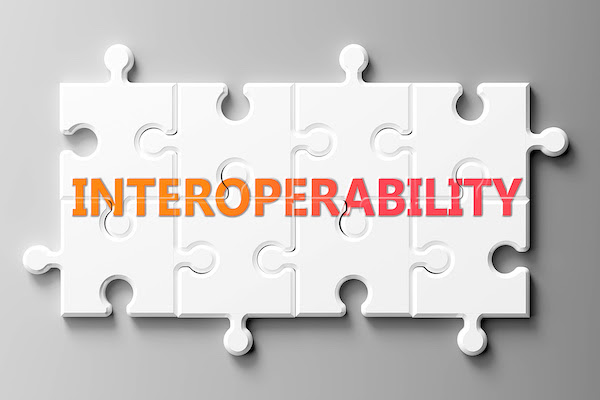 Publicado el 14 de julio de 2023 por EditorLa Federación Internacional de Contadores (IFAC) ha enviado comentarios sobre los Estándares Europeos de Informes de Sostenibilidad (ESRS) de la Comisión Europea (CE), enfatizando la importancia de la transparencia y la interoperabilidad para respaldar un sistema de informes global y evitar la fragmentación regulatoria.Si bien da la bienvenida a la ESRS y otras iniciativas jurisdiccionales, como las nuevas normas de la Junta de Normas Internacionales de Sostenibilidad (ISSB), la IFAC enfatiza la necesidad de alinear conceptos, terminologías y métricas clave para garantizar la coherencia. El director ejecutivo de la IFAC, Kevin Dancey, destaca la importancia de la colaboración entre la Comisión Europea y la ISSB, e insta a continuar los esfuerzos para lograr estándares interoperables en beneficio de las partes interesadas. IFAC también enfatiza la importancia de la implementación, el cumplimiento y la garantía para garantizar el éxito de la ESRS.La IFAC fomenta el compromiso con la Junta de Normas Internacionales de Auditoría y Aseguramiento (IAASB) y la Junta de Normas Internacionales de Ética para Contadores (IESBA) para promover información confiable y de alta calidad y garantía de sostenibilidad.Aquí, en XBRL International, agregaríamos (como se establece en nuestro breve comentario a la CE) que es fundamental que quienes establecen los estándares de sustentabilidad y quienes formulan las políticas completen el ciclo de interoperabilidad. Es fundamental que se tomen medidas activas para garantizar que las taxonomías XBRL que representan los nuevos estándares también estén alineadas y sean interoperables, como continuación del trabajo para alinear los propios estándares. No hacerlo afectará a la mayoría de los preparadores y a todos los usuarios.Lea más sobre la respuesta de la IFAC.ASG SRS IFAC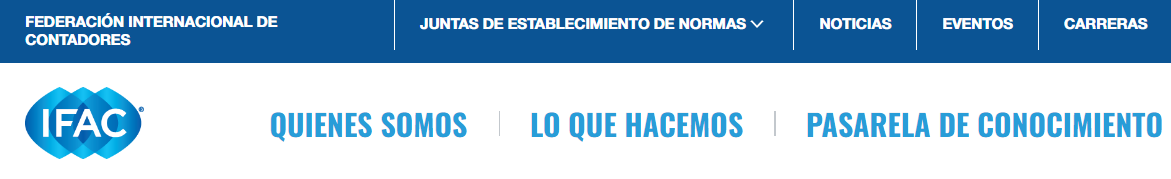 IFAC responde a los estándares europeos de informes de sostenibilidadTransparencia e interoperabilidad necesarias para respaldar un sistema global de presentación de informes y evitar una costosa fragmentación regulatoria, especialmente en lo que respecta a asuntos de materialidad.10 de julio de 2023 | Nueva York, Nueva York | InglésComo la voz mundial de la profesión contable, la Federación Internacional de Contadores (IFAC) apoya la presentación de informes corporativos que abordan mejor la capacidad de una empresa para crear valor a largo plazo y es una decisión útil para los inversores y otras partes interesadas. Los requisitos regulatorios específicos son necesarios para armonizar la práctica de informes y entregar información de sustentabilidad consistente, comparable, asegurable y útil para la toma de decisiones.Con este fin, la IFAC ha presentado comentarios en respuesta a los Estándares Europeos de Informes de Sostenibilidad (ESRS) de la Comisión Europea. En su respuesta, la IFAC da la bienvenida a los estándares y señala preocupaciones significativas con respecto a la necesidad de interoperabilidad que respalde un sistema global para la presentación de informes. Además de la ESRS, la IFAC también ha acogido con beneplácito las nuevas normas de la Junta de Normas Internacionales de Sostenibilidad (ISSB) y otras importantes iniciativas regionales o jurisdiccionales, en particular la regla de divulgación climática propuesta por la SEC de EE. UU. Sin embargo, estos enfoques deben alinear conceptos, terminologías y métricas clave para evitar la fragmentación regulatoria, especialmente en cuestiones de materialidad.“Apoyamos firmemente los esfuerzos de la Comisión Europea e ISSB para encontrar áreas de interoperabilidad en sus estándares, comenzando con el clima. Sin embargo, persisten diferencias sustantivas, por lo que la colaboración debe continuar. Esto es crucial para los inversionistas y todas las partes interesadas que desean estándares ESRS e ISSB interoperables y conectividad entre la sustentabilidad y la información financiera”, dijo el director ejecutivo de IFAC, Kevin Dancey. “Los estándares ISSB deberían funcionar como una línea de base global para que todas las jurisdicciones, incluida la UE para la materialidad financiera, los adopten o se alineen. Esta es también la razón por la que necesitamos transparencia: una herramienta de navegación para ayudar a las partes interesadas a saber dónde existen las áreas de alineación”.La implementación por parte de las empresas y el cumplimiento por parte de los reguladores de los nuevos estándares son esenciales para el éxito de ESRS. La IFAC insta a medidas de transición adicionales para que las empresas tengan tiempo suficiente para implementar la gobernanza, los procesos, la capacidad de presentación de informes y los controles internos, todos esenciales para una divulgación de alta calidad y su garantía.Dado que el aseguramiento brinda seguridad y confianza a los informes corporativos, la IFAC alienta a la Comisión Europea a participar en el compromiso continuo de las partes interesadas con el Consejo de Normas Internacionales de Auditoría y Aseguramiento (IAASB) con el objetivo de exigir el uso de la nueva Norma Internacional sobre Aseguramiento de la Sostenibilidad (ISSA) del IAASB, que se publicará próximamente.) 5000 bajo la Directiva de Informes de Sostenibilidad Corporativa. El trabajo del Consejo de Normas Internacionales de Ética para Contadores (IESBA) en el establecimiento de requisitos de ética e independencia para los profesionales de aseguramiento de la sustentabilidad también es vital para producir información confiable y de alta calidad.Acerca de IFACIFAC es la organización mundial de la profesión contable dedicada a servir al interés público fortaleciendo la profesión y contribuyendo al desarrollo de economías internacionales sólidas. IFAC está compuesta por 180 miembros y asociados en más de 135 jurisdicciones, que representan a más de 3 millones de contadores en la práctica pública, la educación, el servicio gubernamental, la industria y el comercio.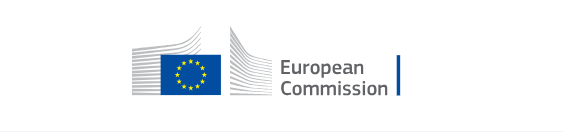 Comentarios de:Referencia de comentarios	F3429987Enviado el			07 Julio 2023Presentado por			David MadónTipo de usuario			OtroOrganización			IFAC (Federación Internacional de Contadores)Tamaño de la organización	Medio (50 a 249 empleados)País de origen			Estados UnidosIniciativa		Estándares europeos de informes de sostenibilidad: primer conjuntoComo la voz de la profesión contable mundial, la IFAC apoya la elaboración de informes corporativos que aborden mejor la capacidad de las entidades informantes para crear valor a largo plazo para uso de los inversores y otras partes interesadas. Los requisitos normativos específicos son necesarios para armonizar la práctica de presentación de informes y ofrecer una divulgación de sostenibilidad consistente, comparable, asegurable y útil para la toma de decisiones. ALINEACIÓN Además de las Normas Europeas de Informes de Sostenibilidad (ESRS), la IFAC también ha acogido con beneplácito las nuevas normas de la Junta de Normas Internacionales de Sostenibilidad (ISSB) y otras iniciativas regionales o jurisdiccionales importantes, en particular la regla de divulgación climática propuesta por la SEC de EE. UU. Sin embargo, estos enfoques deben alinear conceptos, terminologías y métricas clave para evitar la fragmentación regulatoria. Los estándares ISSB deben funcionar como una línea de base global para que todas las jurisdicciones (incluida la Unión Europea con fines de materialidad financiera) los adopten o se alineen, y en los que los mercados de capitales puedan confiar para brindar información de sostenibilidad consistente y comparable. Por lo tanto, acogemos con beneplácito los esfuerzos de la Comisión Europea y de ISSB para encontrar áreas de interoperabilidad. Sin embargo, persisten diferencias sustantivas, por lo que es imperativo que la colaboración continúe. Además, para mitigar el costo, la confusión y la complejidad, instamos encarecidamente a la colaboración continua con ISSB para publicar una tabla o herramienta detallada para ayudar a las partes interesadas a comprender los requisitos de divulgación climática comunes a ISSB y ESRS, así como aquellos exclusivos de ISSB NIIF S2 estándar o ESRS E1. La IFAC está lista para poner dicho documento a disposición del público en nuestro sitio web. También alentamos a la Comisión Europea a identificar y designar regímenes de informes equivalentes (incluidos los estándares ISSB para los requisitos de materialidad financiera de ESRS) para uso de grupos de informes fuera de la UE que, de lo contrario, deberán informar utilizando ESRS. MATERIALIDAD IFAC acoge con beneplácito la decisión de aplicar un filtro de materialidad a todas las divulgaciones y puntos de datos en los estándares temáticos de ESRS, que no sean los que se derivan de ESRS 2 Divulgaciones generales, que respaldan los informes útiles para la toma de decisiones. Además, antes de que se emitan las ESRS, la definición y el enfoque (incluidos los párrafos 47 y 48 y la definición en el Anexo II) de la materialidad financiera de las ESRS deben ser coherentes con los de las Normas contables ISSB y IFRS, que ya se entienden y aplican en la Unión Europea y a nivel mundial. Abordar este problema crítico es esencial para lograr la interoperabilidad entre los estándares ESRS e ISSB. También mejorará la conectividad entre la sostenibilidad y la información financiera, lo que puede ayudar a reducir el lavado verde. CALIDAD Y GARANTÍA La preparación y el cumplimiento de alta calidad son esenciales para el éxito de ESRS. Instamos a que se consideren alivios de transición adicionales, por ejemplo, hacer que algunas pautas de aplicación obligatorias no sean vinculantes durante un período inicial, para permitir que las empresas tengan tiempo suficiente para implementar la gobernanza, los procesos, la capacidad de presentación de informes y los controles internos, que son esenciales para la divulgación de información de alta calidad. y su aseguramiento. La IFAC respalda el aseguramiento obligatorio, según lo exige la Directiva de Informes de Sostenibilidad Corporativa (CSRD), y el desarrollo de las Juntas Internacionales de Auditoría y Aseguramiento (IAASB) de un estándar específico de sustentabilidad (ISSA 5000) aplicable a todos los marcos de informes y utilizado por profesionales de la contabilidad, así como por otros profesionales de aseguramiento. IFAC alienta encarecidamente a la Comisión Europea a participar en el compromiso continuo de las partes interesadas del IAASB con el objetivo de exigir el uso de ISSA 5000 para todos los compromisos de aseguramiento de la sostenibilidad en el marco de la CSRD. De manera similar, instamos a la Comisión a monitorear el trabajo en curso de IESBA (La Junta de Normas Internacionales de Ética para Contadores) con respecto al establecimiento de requisitos de ética e independencia para todos los profesionales de aseguramiento de la sostenibilidad. IFAC alienta encarecidamente a la Comisión Europea a participar en el compromiso continuo de las partes interesadas del IAASB con el objetivo de exigir el uso de ISSA 5000 para todos los compromisos de aseguramiento de la sostenibilidad en el marco de la CSRD. De manera similar, instamos a la Comisión a monitorear el trabajo en curso de IESBA (La Junta de Normas Internacionales de Ética para Contadores) con respecto al establecimiento de requisitos de ética e independencia para todos los profesionales de aseguramiento de la sostenibilidad. IFAC alienta encarecidamente a la Comisión Europea a participar en el compromiso continuo de las partes interesadas del IAASB con el objetivo de exigir el uso de ISSA 5000 para todos los compromisos de aseguramiento de la sostenibilidad en el marco de la CSRD. De manera similar, instamos a la Comisión a monitorear el trabajo en curso de IESBA (La Junta de Normas Internacionales de Ética para Contadores) con respecto al establecimiento de requisitos de ética e independencia para todos los profesionales de aseguramiento de la sostenibilidad.Informar de un problema con este comentarioTodos los comentariosLos puntos de vista y las opiniones expresadas aquí son responsabilidad exclusiva de los autores y no reflejan la opinión oficial de la Comisión Europea. La Comisión no puede garantizar la exactitud de la información contenida en ellos. Ni la Comisión, ni ninguna persona que actúe en nombre de la Comisión, se hace responsable por el contenido o la información publicada aquí. Las vistas y opiniones que violen las reglas de comentarios de la Comisión se eliminarán del sitio.